FEDERATION ALGERIENNE  DE  FOOTBALL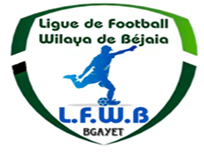 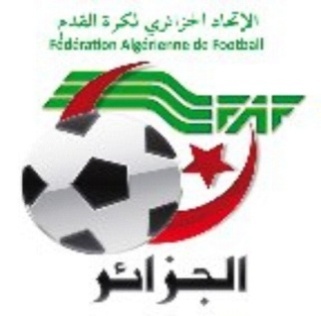 LIGUE DE  FOOTBALL  DE  LA  WILAYA  DE  BEJAIACité DES FRERES BOURENINE  BEJAIATel ( fax) 034 125 465                                                       Mail : liguefootballbejaia@gmail.comCOURRIER : ARRIVEEA - FAF / LNF / LFF/LRFA / LNF-S :LNFF : Programme des rencontres (séniors – jeunes).B –DIVERSLFW Tizi Ouzou : Remerciements pour le message de condoléances et les marques de sympathie suite au décès de Mr ASMA Rachid Président de ligue.C- D.J.S :Réunions de préparation rencontres ligue II « MOB et JSMB ».PV des réunions de préparation des rencontres ligue II.D- CLUBS :IRBBH : Demande de sécurité rencontres jeunes. Noté.LIGUE DE FOOT BALL DE LA WILAYA DE BEJAIA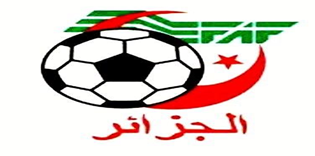 رابطة كرة القدم لولاية بجاية
DIRECTION TECHNIQUE DE WILAYA D’ARBITRAGEREUNION DU 06/04/2022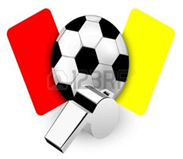 
Membres présents :Mr BOUZELMADEN   MOHAMED    PRESIDENT DTWA.Mr YAHI                   OMAR             P/C FORMATION.Mr MESSAOUDI        AISSA            MEMBRE.Mr BOUZERAR         AHMED          MEMBRE.Mr IDIRENE             ZAHIR             MEMBRE.Melle TOUATI          HASSIBA         SECRETAIRE.COURRIER ARIVEEASSOCIATIONS ET CLUBS : Néant.Arbitres : Néant.DESIGNATIONDésignation des arbitres pour le 15 et 16 avril 2022.              Honneur – Pré-Honneur – Jeunes.Travaux :Mise à jour de l’Assurances des arbitres.DIRECTION ADMINISTRATION ET FINANCESREUNION DU  12-04-2022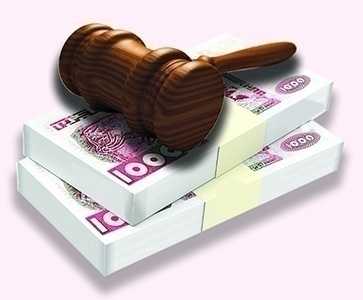 Membres présents : ABDELFETTAH       DAF      IDIRENE                 Membre      DJOUDER               SG      Ordre du jour :  Recouvrement des amendes parues au BO N° 19.Rappel Article 133 : Amendes Les amendes infligées à un club doivent être réglées dans un délai de trente (30) jours à compter de la date de notification. Passé le délai de trente (30) jours et après une dernière mise en demeure pour paiement sous huitaine, la ligue défalquera un (01) point par mois de retard à l’équipe seniors du club fautif. NOTE    AUX   CLUBSConformément aux dispositions de l’article 133 des RG relatif aux amendes, les Clubs concernés sont tenus de s’acquitter des montants indiqués ci-dessous au plus tard le Jeudi 12 Mai 2022 à 16 heure, soit en espèces soit par versement bancaire au compte B. E. A  N° : 00200040400425009397.      Après versement, il y a lieu d’adresser à la Ligue la copie du bordereau de      Versement bancaire.		ETAT RECAPITULATIF DES AMENDES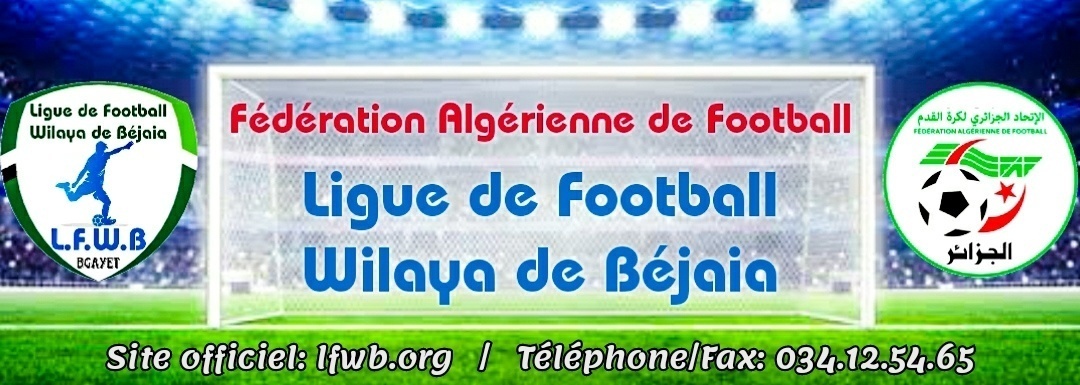 LIGUE DE FOOTBALL DE LA WILAYA DE BEJAIACOMMISSION JURIDICTIONNELLE DE DISCIPLINESéance du 12.04.2022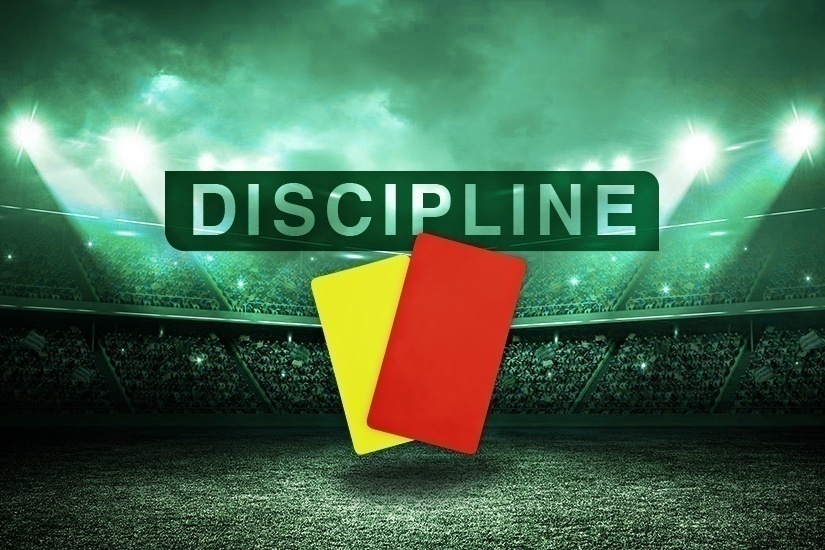 Membres présents :Melle   FRISSOU       NADIA         JURISTEMr      MEZIANE      KARIM        SecrétaireMr.     DJOUDER       MADJID      S/GENERALOrdre du jour :   Traitement des Affaires Disciplinaires.Division «  HONNEUR » :REPRISE Affaire n°216  : Rencontre «RCIA –ARBB» 01.04.2022Après lecture de la feuille de match.vu le rapport du club RC IGHIL ALI relatif au déroulement du match.vu les rapports des officiels de la rencontres.Après l’audition du Président et l’entraineur de club RC Ighil Ali.Après l’audition des officiels de la rencontre.Une mise en garde est adressée à Mr SIMEZIANE ABDELKRIM, Entraineur du RCIA LN° 068207 pour comportement antisportif en fin de partie.Affaire n°233  : Rencontre «CRBSET –CSPC» 08.04.2022BRAHMI                  RIADH               lic n° 060340  «CSPC» Avertissement CASZEMOURI               JUBA                  lic n° 060350   «CSPC » Avertissement JDAffaire n°234 : Rencontre «JSM–NCB» 09.04.2022YAKOUBI               JUGURTHA          lic n° 060220 «NCB» Avertissement JDAOUMER               TOUFIK               lic n° 061444  «JSM » Avertissement JDAffaire n°235 : Rencontre «AST –JSBA» 08.04.2022REZOUG                      BILLAL                lic n° 060324  «AST » Avertissement CASCHOULIT                  SOFIANE            lic n° 060327 «AST» Avertissement CASMANSOURI              HICHAM              lic n° 060308   «AST» Avertissement CASKEBICHE                 MEZGHINAS      lic n° 060326   «AST » Avertissement AJGHIKAS                  MOHAMED        lic n° 060301  «AST » Avertissement CASMOUHOUBI             FAYCAL               lic n° 060036  «JSBA » Avertissement JDLAMOURA             DJEBAR              lic n° 060021  «JSBA» Avertissement CASIDIREN                    Ab/KRIM              lic n° 060028   «JSBA» Avertissement CAS500 DA d’amende au club AST pour conduite incorrecte de son équipe (ART.130)Après lecture de la feuille de match.Une mise en garde est adressée à Mr LAIFA Toufik, Entraineur de la JSBA LN° 068011 pour comportement antisportif en fin de partie.Affaire n°236 : Rencontre «CRBAR –RCIA» 08.04.2022BOUKROUS               JUGURTHA          lic n° 060153  «CRBAR » Avertissement CASBELAYEL                  SAID                   lic n° 060149  «CRBAR» Avertissement CASMESBAH                    LAMINE              lic n° 060081   «RCIA» Avertissement JDBELARBI                 HADI                  lic n° 060092   «RCIA » Avertissement CASAHTOUTE              SOFIANE            lic n° 060612  «RCIA » Avertissement JDOUBERZOU           GHALIB               lic n° 060448  «RCIA » Avertissement CASDivision « PRE/ HONNEUR » : Affaire n°237   : Rencontre « SRBT - JSB» Du 08.04.2022 GANA                   HOUSSEM      lic n° 060656    « SRBT » Avertissement AJAZEGGAGH         YANIS           lic n° 060648    «JSB» Avertissement AJAffaire n°238 : Rencontre «  OCA– ESTW» Du 09.04.2022   KHALFOUNE             YACINE                 lic n° 060670      « OCA » Avertissement CASARDJOUM              ANIS                    lic n° 060555     «OCA » Avertissement CASIDOUGHI                 NACER                   lic n° 061372      « OCA » Avertissement CASMERABTI              MASSINISSA        lic n° 060491     «ESTW » Avertissement CASMERABTI         LOUNIS               lic n° 060490      « ESTW » » (01) match de suspension ferme + 1.000DA d’amende pour contestation de décision (ART.101) AMIROUCHE      SAMY                    lic n° 060486     «ESTW » Avertissement JD Affaire n°239  : Rencontre « USBM – OST» Du 08.04.2022 SEDDIK                     BENAMAR             lic n° 060404      « USBM » Avertissement JDLAKHDARI              FARES                  lic n° 060401     «USBM » Avertissement JDYAHIAOUI                M/SALAH             lic n° 060679      « OST » Avertissement JDIDAHMANEN         GHILAS                lic n° 060465     «OST » Avertissement JDGroupe  JEUNESU19Affaire n°240  : Rencontre  « FET – CRBAR » Du 01.04.2022KHEMCHANE          YOUVA              lic n° 061002 « CRBAR» Avertissement  CASACHIOU               IDIR                       lic n° 061267  « CRBAR» Avertissement  AJAffaire n°241  : Rencontre  « RCIA – IRBBH » Du 02.04.2022HAMITI          MOULOUD                  lic n° 061496 « RCIA» Avertissement  AJBALIT             YOUCEF                       lic n° 061137  « IRBBH» Avertissement  AJAffaire n°242 : Rencontre  « SRBT - USBM» Du 02.04.2022DAOU                 TAHAR                lic n° 061428  «  USBM »  Avertissement AJ  BERKANE           ZOUBIR               lic n° 061095  «  SRBT »  Avertissement AJ    Affaire n°243 : Rencontre  « NCB -JSM» Du 04.04.2022SIAGHI                 M/AMINE              lic n° 061201   «  NCB »  Avertissement CAS       BATAH               WALID                     lic n° 061534  «  NCB  »  Avertissement CAS  OUARET            BILAL                        lic n° 061197  «  NCB  »  Avertissement CAS MEROUL         Ab/RAHIM -ANIS      lic n° 061161   «  JSM »  Avertissement CAS      ABAIR                  IDIR                         lic n° 061140   «  JSM »  Avertissement CAS  OMAR               BELKACEM               lic n° 061106  «  JSM  »  Avertissement CAS  Affaire n°244   : Rencontre  « CRBSET- JSIO» Du 04.04.2022IKENE                 YACINE                    lic n° 061232    « CRBSET » Avertissement  JDYAHIAOUI         Ab/RAOUF             lic n° 061345     « JSIO» Avertissement  CASAffaire n°245   : Rencontre  « OCA- JSC» Du 05.04.2022OUDJANE           LYES                        lic n° 061274    « OCA » Avertissement  CASMOUTERFI       AISSA                        lic n° 061187    « JSC » Avertissement  CASAffaire n°246 : Rencontre  « ASOG- JSBA» Du 05.04.2022GUEBLI                 YOUBA                  lic n° 061520    « ASOG » Avertissement  CASZIANI                   OMAR                    lic n° 061350    « ASOG» Avertissement  CASZAIDI                  RAYANE                 lic n° 061383    « ASOG»  Avertissement CAS   Affaire n°247   : Rencontre  « CSBOU -  IRBBH» Du 05.04.2022KHOUKHI          TAKFARINAS           lic n° 061497   «CSB  » Avertissement  CASBEGREDJ           MAHMOUD            lic n° 061060   « IRBBH» Avertissement  CASAffaire n°248   : Rencontre  « SRBT- OST» Du 05.04.2022BERKANE          ZOUBIR                     lic n° 061095    « SRBT » Avertissement  CASMERZOUK         MASSINISSA           lic n° 061210   « OST» Avertissement  CASAffaire n°249   : Rencontre  « JSIO- JSM» Du 07.04.2022NASRI              AMINE                       lic n° 061545  « JSIO» Avertissement  CASDEBA               FATAH                        lic n° 061483  « JSIO» Avertissement  CASKLIKHA           MOHAMMED            lic n° 062950  « JSM» Avertissement  CASAffaire n°250  : Rencontre  « CSPC - CRBA» Du 07.04.2022MOUZAOUI     Ab/ NACER              lic n° 061478  « CSPC» Avertissement  CASDAHDAH          DJALLAL                   lic n° 061030  « CRBA» Avertissement  JDAffaire n°251  : Rencontre  « CRBSET - JSB» Du 07.04.2022BAKIRI               ANIS                          lic n° 061221 « CRBSET» Avertissement  CASAZIZI                 SALAH                        lic n° 061488  « JSB» Avertissement  CASAffaire n°252  : Rencontre  « JSBA - CSATT» Du 09.04.2022ITTOUCHEN       ABED         lic n° 061272 « JSBA»  (02) matchs de suspension fermes pour voies de fait envers adversaire+amende de 1.500 DA (ART.98-RG DES JEUNES)   KHELOUFI       LOUANES       lic n° 061268  « JSBA» (02) matchs de suspension fermes pour voies de fait envers adversaire + amende de 1.500 DA (ART.98-RG DES JEUNES)   HIBER         YANIS           lic n° 061310  « CSATT»  (02) matchs de suspension fermes pour voies de fait envers adversaire+amende de 1.500 DA (ART.98-RG DES JEUNES)   FERCHOULI         RAYANE                 lic n° 061125 «JSBA » Avertissement  CASBERROUANE      MOUSSA                lic n° 061320 « CSATT» Avertissement  CASAffaire n°253  : Rencontre  « IRBBH – SRBT » Du 09.04.2022MOUSSAOUI    FAYCAL                       lic n° 061129 « IRBBH» Avertissement  AJBENAISSA         NADIR                        lic n° 061120  « SRBT» Avertissement  CAS Groupe  JEUNESU17Affaire n°254: Rencontre  « CRM -ASOG » Du 01.04.2022MOKRANI            ANIR              lic n° 062025  «  CRM »  Avertissement AJ    ABDELKADER    SAID               lic n° 062608  «  ASOG »  Avertissement AJAffaire n°255 : Rencontre  « SRBT - USBM» Du 02.04.2022BENAMARA              SALAH              lic n° 062971  «  USBM »  Avertissement AJ      Affaire n°256 : Rencontre  « ESBM  -JSICHEL » Du 04.04.2022GUELACHE              MOHAND          lic n° 062568  «  JSIC »  Avertissement AJ  KELLOUD               YOUVA                lic n° 062552   «  JSIC»  Avertissement AJ    BOUNEBAB         MASSINISSA        lic n° 062965  «  ESBM»  Avertissement CAS Affaire n°257 : Rencontre  « NCB – JSM » Du 04.04.2022BETKA                    AMINE                   lic n° 062989  «  NCB »  Avertissement CASHADDAD         YOUGHOURTHEN      lic n° 062313   «  JSM»  Avertissement  CAS  Affaire n°258    : Rencontre  « GCB  - FCB » Du 05.04.2022RAHMANI        HILAL       lic n° 062796  «  GCB » »  (02) matchs de suspension fermes pour insulte envers coéquipier + amende de 1.500 DA  (ART.97-RG DES JEUNES)      TALBI                YACINE                    lic n° 063264 «  GCB »  Avertissement CAS Affaire n°259 : Rencontre  « SRBT   -OST» Du 05.04.2022YAHI                   SALIM                    lic n° 062038  «  SRBT »  Avertissement CAS       REZOULI          ALI                           lic n° 063049  «  OST »  Avertissement JDAffaire n°260 : Rencontre  « OMC  -ARBB» Du 05.04.2022GUERGOUZ            LARBI                  lic n° 063094   «  OMC»  Avertissement CAS      AIT HAMOUDA     RAYANE              lic n° 062273  «  OMC »  Avertissement CAS BOUAROUDJ          RAYANE             lic n° 062265  «  OMC»  Avertissement CAS      MOKRANI               MASTEN             lic n° 062060  « ARBB»  Avertissement CAS MEGHEZZEL            RAYANE              lic n° 062091  « ARBB»  Avertissement CAS Affaire n°261 : Rencontre  « CSATT-  CRM» Du 05.04.2022HIDER                 LOUANAS              lic n° 062786  «  CSATT »  Avertissement CAS       KETTOU       AREZKI       Secrétaire «  CSATT »    lic n° 068050   (04) mois de suspension fermes de toute fonction officielle pour insultes envers arbitre + amende de 7.000 DA (ART.103-RG DES JEUNES)  Affaire n°262 : Rencontre  « BCEK – USTB » Du 06.04.2022Partie arrêtez à la 74°minute de jeu en raison d’une bagarre général entre joueurs.Après lecture de la feuille de match. Vu les pièces versées au dossier. Après l’audition du Président du club BCEK.PAR ces motifs, la commission décideMatch perdu par pénalité à l’équipe du BCEK au profit de celle de l’USTB sur le score acquis sur le terrain, Soit six (06) buts à trois (03).Amende de 5000 DA au club BCEK (fautif) (ART.102 /3-RG DES JEUNES)Affaire n°263  : Rencontre  « OCA - ASOG» Du 08.04.2022CHIKROU          RAYANE           lic n° 062622 « OCA» (02) matchs de suspension fermes pour jeu brutal (ART.96-RG DES JEUNES)  BOUFOUDI       NOURISLAM           lic n° 062606  « ASOG» Avertissement  CASAffaire n°264 : Rencontre  « RCIA – CSB » Du 09.04.2022IKKEN              NASSIM              lic n° 062404  «  RCIA »  Avertissement CAS   Affaire n°265 : Rencontre  «OMD - NBT» Du 08.04.2022TAHIR                       HOUSSEN         lic n° 062215   «  OMD »  Avertissement JDHAMDOUCHE        MAZIGH             lic n° 062340   «  OMD»  Avertissement  JDAffaire n°266 : Rencontre  « IRBBH – SRBT » Du 09.04.2022CHIBANE               ANIS                  lic n° 062149  «  IRBBH »  Avertissement AJBAKLI                    TOUFIK             lic n° 063012   «  IRBBH»  Avertissement  AJ OUCHENE            AMINE              lic n° 063044   «  SRBT»  Avertissement  CASAffaire n°267 : Rencontre  « BFC – JSAA » Du 09.04.2022BABA  AISSA         AZEDDINE           lic n° 062706  «  BFC »  Avertissement JD   Groupe  JEUNESU15REPRISE Affaire n°232 : Rencontre  «AWFSB  -JSAA» Du 02.04.2022Après lecture de la feuille de match.vu les pièces versées au dossier.Après l’audition  de président de la JSAA.Après l’audition de l’arbitre.Une sévère mise en garde est adressée à Mr : HAFIR KARIM  (SECRETAIRE - JSAA) lic n° 068149 »  pour mauvais comportement.Le reste sans changement.        ETAT RECAPITULATIF DES AFFAIRES   DISCIPLINAIRES TRAITEESJournées du 08,  ET 09.04.2022DIRECTION DES COMPETITIONS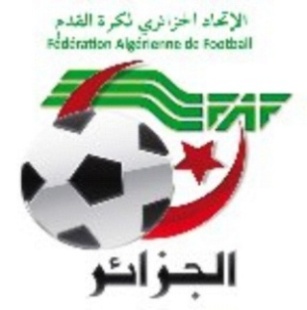 Réunion du 12-04-2022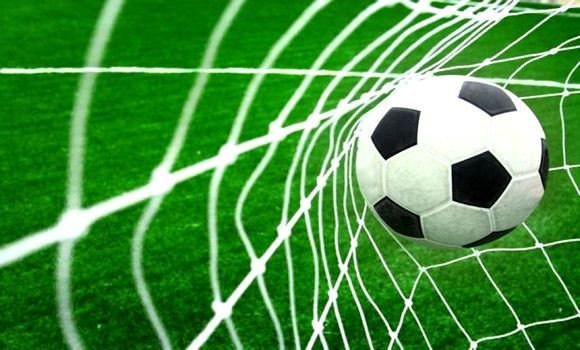 Etaient présents :   MOSTPHAOUI      LACHEMI		Président 	DJOUDER           A/MADJID             Secrétaire	TABET	         YAHIA                   Membre		                     FERRAH		MUSTAPHA	          Membre		                     BETKA		BOUZID		 MembreObjet : étude des affaires litigieusesAFFAIRE N°03 : Rencontre   JSIO – ASOG (Séniors)  du 09/04/2022Après lecture de la feuille de match Attendu que la rencontre du championnat Honneur « Séniors » JSIO / ASOG était régulièrement programmée au stade de BENALLOUACHE ;Attendu qu’à l’heure prévue de la rencontre, les équipes des deux clubs étaient présentes sur le terrain.Attendu que l’équipe de l’ASOG  s’est présentée avec un effectif amoindri (-11 joueurs).Attendu que, dans ce cas, la rencontre ne peut avoir lieu.Par ces motifs, la commission décide : Des sanctions suivantes :Phase retour :Match perdu par pénalité à l’équipe Sénior du club ASOG au profit de celle du club JSIO sur le score de 03 buts à 00.Défalcation de Six (06) points à l’équipe Sénior du club ASOGAmende de 5 000,00 DA (Cinq Mille Dinars) au club ASOGArt : 57 du Règlement des championnats de football amateur.AFFAIRE N°04 : Rencontre   JSC – ARBB (U19)  du 08/04/2022Après lecture de la feuille de match Attendu que la rencontre du championnat « U19 » JSC / ARBB était régulièrement programmée au stade de Chemini ;Attendu qu’à l’heure prévue de la rencontre, les équipes des deux clubs étaient présentes sur le terrain.Attendu que l’équipe de l’ARBB  s’est présentée avec un effectif amoindri (-11 joueurs).Attendu que, dans ce cas, la rencontre ne peut avoir lieu.Par ces motifs, la commission décide : Des sanctions suivantes :Match perdu par pénalité à l’équipe U19 du club ARBB au profit de celle du club JSC sur le score de 03 buts à 00.Défalcation d’un (01) point à l’équipe U19 du club ARBBAmende de 5000,00 DA (Cinq Mille Dinars) au club ARBBArt : 49 R.G  FAF JeunesDIRECTION DES COMPETITIONSHONNEURPROGRAMMATION  21° JOURNEEVENDREDI 15 AVRIL 2022SAMEDI 16 AVRIL 2022**********************************PRE-HONNEURPROGRAMMATION  15° JOURNEEVENDREDI 15 AVRIL 2022SAMEDI 16 AVRIL 2022*********************************JEUNES GROUPE « 1 »PROGRAMMATION 11° JOURNEEVENDREDI 15 AVRIL 2022SAMEDI 16 AVRIL 2022**********************************JEUNES GROUPE « 2 »PROGRAMMATION 11° JOURNEE VENDREDI 15 AVRIL 2022VENDREDI 16 AVRIL 2022**********************************JEUNES GROUPE « 3 »PROGRAMMATION 10° JOURNEE VENDREDI 15 AVRIL 2022SAMEDI 16 AVRIL 2022**********************************JEUNES GROUPE « A »PROGRAMMATION 11° JOURNEE VENDREDI 15 AVRIL 2022SAMEDI 16 AVRIL 2022**********************************JEUNES GROUPE « B »PROGRAMMATION 11° JOURNEEVENDREDI 15 AVRIL 2022SAMEDI 16 AVRIL 2022**********************************JEUNES GROUPE « C »PROGRAMMATION 09° JOURNEE VENDREDI 15 AVRIL 2022SAMEDI 15 AVRIL 2022*********************************JEUNES GROUPE « D »PROGRAMMATION 11° JOURNEEVENDREDI 15 AVRIL 2022SAMEDI 16 AVRIL 2022**********************************SOUS TOUTES RESERVES DE CHANGEMENT.DIVISION HONNEURCLASSEMENT 20° JOURNEESOUS TOUTES RESERVES.DIVISION PRE-HONNEURCLASSEMENT 14° JOURNEESOUS TOUTES RESERVES.Fédération Algérienne de Football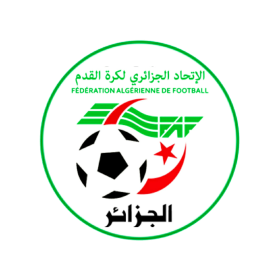 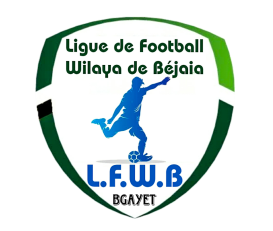 Ligue de Football de la Wilaya de BéjaiaRésultats et Classement Championnat des JeunesGroupe « 01 » - Catégorie U15+SOUS TOUTES RESERVES.Fédération Algérienne de FootballLigue de Football de la Wilaya de BéjaiaRésultats et Classement Championnat des JeunesGroupe « 01 » - Catégorie U17SOUS TOUTES RESERVES.Fédération Algérienne de FootballLigue de Football de la Wilaya de BéjaiaRésultats et Classement Championnat des JeunesGroupe « 01 » - Catégorie U19SOUS TOUTES RESERVES.Fédération Algérienne de FootballLigue de Football de la Wilaya de BéjaiaRésultats et Classement Championnat des JeunesGroupe « 02 » - Catégorie U15SOUS TOUTES RESERVES.Fédération Algérienne de FootballLigue de Football de la Wilaya de BéjaiaRésultats et Classement Championnat des JeunesGroupe « 02 » - Catégorie U17SOUS TOUTES RESERVES.Fédération Algérienne de FootballLigue de Football de la Wilaya de BéjaiaRésultats et Classement Championnat des JeunesGroupe « 02 » - Catégorie U19SOUS TOUTES RESERVES.Fédération Algérienne de FootballLigue de Football de la Wilaya de BéjaiaRésultats et Classement Championnat des JeunesGroupe « 03 » - Catégorie U15SOUS TOUTES RESERVES.Fédération Algérienne de FootballLigue de Football de la Wilaya de BéjaiaRésultats et Classement Championnat des JeunesGroupe « 03 » - Catégorie U17SOUS TOUTES RESERVES.Fédération Algérienne de FootballLigue de Football de la Wilaya de BéjaiaRésultats et Classement Championnat des JeunesGroupe « 03 » - Catégorie U19SOUS TOUTES RESERVES.Fédération Algérienne de FootballLigue de Football de la Wilaya de BéjaiaRésultats et Classement Championnat des JeunesGroupe « A » - Catégorie U15Résultats et Classement Championnat des JeunesGroupe « A » - Catégorie U17SOUS TOUTES RESERVES.Fédération Algérienne de FootballLigue de Football de la Wilaya de BéjaiaRésultats et Classement Championnat des JeunesGroupe « B » - Catégorie U15Résultats et Classement Championnat des JeunesGroupe « B » - Catégorie U17SOUS TOUTES RESERVES.Fédération Algérienne de FootballLigue de Football de la Wilaya de BéjaiaRésultats et Classement Championnat des JeunesGroupe « C » - Catégorie U15Résultats et Classement Championnat des JeunesGroupe « C » - Catégorie U17SOUS TOUTES RESERVES.COMMISSIONS TRAVAUX 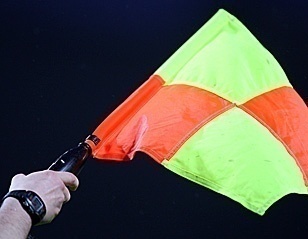 Désignation des arbitres pour les rencontres séniors (honneur – Pré-Honneur) du vendredi 15 et samedi 16 Avril 2022.Désignation des arbitres pour les rencontres Jeunes du vendredi 15 et samedi 16 Avril 2022. 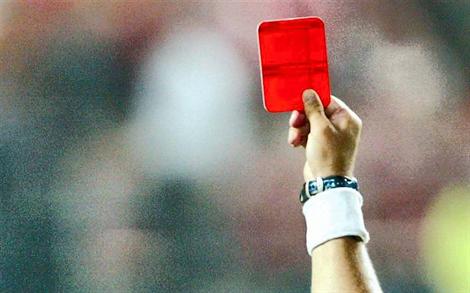 Etude de 35 affaires disciplinaires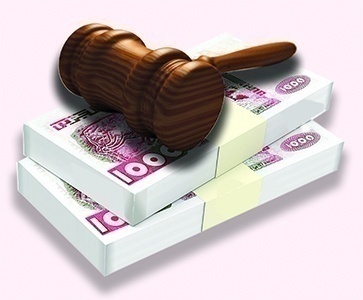 Etat des amendes.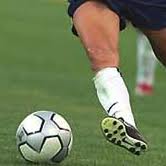 Programmation de la 21° journée Séniors Honneur.Programmation de la 15° journée Séniors Pré-Honneur.Homologation des résultats de la 20° journée « Honneur » séniors.Classement « Honneur» séniors.Homologation des résultats de la 14°  journée « Pré-Honneur » séniors.Classement « Pré-Honneur» séniors.Programmation de la 11°  journée catégorie jeunes.Groupe  2 (U15-U17-U19)Groupe A, B, C et D (U15-U17)10° journée : Groupe  3 (U15-U17-U19).                   : Groupe  C (U15-U17).Classements jeunes.Organisation des journées pédagogiques au profit des entraineurs.Plateaux U13 à partir du 22 et 23/04/2022.N°CLUBDIVISIONAMENDE CJDAMENDE  DOC1AS TAASSASTHONNEUR500,002JSB AMIZOURHONNEUR3 000,003AS OUED GHIRHONNEUR5 000,004ARB BARBACHAHONNEUR5 000,005ES TIZI WERPRE-HONNEUR1 000,006CSA TIZI TIFRAPRE-HONNEUR8 500,007GC BEJAIAJEUNES1 500,008BC EL KSEURJEUNES5 000,00N°CLUBDIVISIONAMENDE PVDELAI DE PAYEMENT 2ES TIZI WERPRE-HONNEUR1 000,00N° 1514 Avril 20223OS TAZMALTPRE-HONNEUR1 000,00N° 1514 Avril 20221ES TIZI WERPRE-HONNEUR6 500,00N° 1621 Avril 20222US BENI MANSOURPRE-HONNEUR500,00N° 1621 Avril 20223JS CHEMINIPRE-HONNEUR6 000,00N° 1621 Avril 20224OS TAZMALTPRE-HONNEUR5 000,00N° 1621 Avril 20221O M’CISNAHONNEUR2 500,00N° 1728 Avril 20223NC BEJAIAHONNEUR1 500,00N° 1728 Avril 20224CS P. CIVILEHONNEUR1 000,00N° 1728 Avril 20225CSA TIZI TIFRAPRE-HONNEUR2 500,00N° 1728 Avril 20221JS MELBOUHONNEUR10 000,00N° 1805 Mai 20221AS TAASSASTHONNEUR500,00N° 1912 Mai 20222JSB AMIZOURHONNEUR3 000,00N° 1912 Mai 20223AS OUED GHIRHONNEUR5 000,00N° 1912 Mai 20224ARB BARBACHAHONNEUR5 000,00N° 1912 Mai 20225ES TIZI WERPRE-HONNEUR1 000,00N° 1912 Mai 20226CSA TIZI TIFRAPRE-HONNEUR8 500,00N° 1912 Mai 20227GC BEJAIAJEUNES1 500,00N° 1912 Mai 20228BC EL KSEURJEUNES5 000,00N° 1912 Mai 2022Désignation des sanctionsSeniorsSeniors JeunesTotalDésignation des sanctionsHon.P-Hon. JeunesTotalNombre d’affaires04032835Avertissements18115988Contestations décisions-01-01Expulsions joueurs--0505Expulsions dirigeants01.0203Conduite incorrect01--01StadesRencontresRencontresHorairesAOKASCRB Aokas CRB Ait R’Zine 14 H 30BENAL. PRINCIPALNC Bejaia JS I. Ouazzoug14 H 30OUED GHIRAS Oued GhirAS Taassast14 H 30StadesRencontresRencontresHorairesAMIZOURJSB AmizourARB Barbacha14 H 00BENAL. PRINCIPALCS P. CivileO M’Cisna 14 H 30AIT R’ZINERC Ighil Ali CRB S.E.Tenine 14 H 30TAZMALTFE Tazmalt JS Melbou 14 H 30StadesRencontresRencontresHorairesTAZMALTOS TazmaltIRB Bouhamza 14 H 30CHEMINIJS CheminiOC Akfadou 14 H 30StadesRencontresRencontresHorairesCHEMINICSA Tizi TifraSRB Tazmalt 14 H 30S.E.TENINEES Tizi Wer US Beni Mansour14 H 30NACERIAJS BejaiaCR Mellala15 H 00Stades		Rencontres		RencontresU15U17U19TASKRIOUTJS MelbouCRB S.E.TENINE 10 H 3012 H 0014 H 00BENAL. ANNEXEJS BejaiaES Tizi Wer09 H 3012 H 3014 H 30Stades		Rencontres		RencontresU15U17U19AOKASCRB Aokas NC Bejaia 10 H 3012 H 0014 H 00BENAL. PRINCIPALAS Taassast CS P. Civile09 H 0010 H 3012 H 30EXEMPTJS I. OuazzougJS I. OuazzougJS I. OuazzougJS I. OuazzougJS I. OuazzougStadesRencontresRencontresU15U17U19M’CISNAO M’CisnaJSB Amizour10 H 3012 H 0014 H 00BARBACHAARB BarbachaCR Mellala10 H 3012 H 0014 H 00StadesRencontresRencontresU15U17U19OUED GHIRAS Oued Ghir JS CHEMINI10 H 3012 H 0014 H 00CHEMINI CSA Ttizi TifraOC Akfadou09 H 0010 H 3012 H 30StadesRencontresRencontresU15U17U19TAZMALT SRB TAZMALT RC IGHIL ALI09 H 0010 H 3012 H 30StadesRencontresRencontresU15U17U19BENI MANSOURUS B. MANSOUROS TAZMALT 10 H 3012 H 0014 H 00AIT R’ZINECRB AIT R’ZINEIRB BOUHAMZA09 H 0010 H 3012 H 30TAZMALTFE TAZMALTCS BOUDJELLIL 09 H 0010 H 3012 H 30StadesRencontresRencontresU15U17BENAL. PRINCIPALFC BEJAIA FCR OUED GHIR09 H 00------------------BENAL. ANNEXEFC BEJAIA FCR OUED GHIR---------------11 H 00StadesRencontresRencontresU15U17TAMRIDJETJS TAMRIDJET BC EL KSEUR11 H 0013 H 00BENAL. ANNEXEUST BEJAIA GC BEJAIA 09 H 0010 H 30EXEMPTAEF SAHELAEF SAHELAEF SAHELAEF SAHELStadesRencontresRencontresU15U17TAMRIDJETUS TAMRIDJET AS S.E.TENINE11 H 0013 H 00DARGUINAASTI DARGUINA OM DARGUINA11 H 0013 H 00AOKASJSC AOKAS CSA OULED SAADA 10 H 0011 H 30StadesRencontresRencontresU15U17TASKRIOUTNB TASKRIOUT CSA A. AIT SMAIL11 H 0013 H 00StadesRencontresRencontresU15U17AMIZOURJSA AMIZOUR NRB SEMAOUN11 H 0013 H 00StadesRencontresRencontresU15U17BENAL. ANNEXEGOURAYA BEJAIAAJST ADEKAR12 H 3014 H 00NACERIACR BEJAIA BEJAIA FC 09 H 0010 H 30EXEMPTAWFS BEJAIAAWFS BEJAIAAWFS BEJAIAAWFS BEJAIAStadesRencontresRencontresU15U17OUZELLAGUENWRB OUZELLAGUEN ASEC AWZELLAGUEN 09 H 3011 H 00BENI MAOUCHEES BENI MAOUCHEEL FLAYE ACS 11 H 0013 H 00StadesRencontresRencontresU15U17AKBOUASS AKBOU JS ICHELLADHEN09 H 0010 H 30RENCONTRES19° JOURNEERESULTATSRENCONTRES20° JOURNEERESULTATSJSM / JSIO(00-03) P  JSIO / ASOG(03–00) P CRBSET / CSPC05 – 01 AST / JSBA02 – 01OMC / FET01 – 02   CRBAR / RCIA00 – 00  ARBB / CRBA03 – 02  JSM / NCB01 – 00   CLAS.CLUBSPTSJGNPBPBCDIF.Obs.01FE TAZMALT54201703006008+5202CRB S. EL TENINE51201603014908+4103JS MELBOU38201105042214+0804JSB AMIZOUR33201003073020+1005AS OUED GHIR30201103062518+08 - 0606CRB AOKAS28200804082218+0407JS I. OUAZZOUG27200706072220+0208ARB BARBACHA24200606081322-0909O M’CISNA22200604102624+0210NC BEJAIA20200602121332-1911RC IGHIL ALI19200504111528-13--AS TAASSAST19200504111834-1613CRB AIT RZINE14200208101035-2514CS P.CIVILE05200005151256-44RENCONTRES14° JOURNEERESULTATSUSBM / JSC02 – 00IRBBH / CSATT03 – 03  SRBT / JSB08 – 00OCA / ESTW00 – 01   CRM / OST02 – 01CLAS.CLUBSPTSJGNPBPBCDIF.Obs.01SRB TAZMALT37141201014607+3902US BENI MANSOUR33141003012908+2103CR MELLALA30140903022712+1504OS TAZMALT22140701061616+0005ES TIZI WER20140602061316-0306CSA TIZI TIFRA19140601072326-03--OC AKFADOU19140601071924-0508IRB BOUHAMZA09140203091232-2009JS CHEMINI07140104091524-0910JS BEJAIA01140101121045-35 - 0308ème Journée08ème Journée08ème JournéeAS Taassast 1-3CRB S.E.TenineCRB Aokas 5-0JS BéjaiaJS Melbou 3-1CS P. CivileJS I.  Ouazoug 5-2NC BéjaiaES Tizi  Wer (Exempt)ES Tizi  Wer (Exempt)ES Tizi  Wer (Exempt)09ème Journée09ème Journée09ème JournéeES Tizi Wer 0-2CRB AokasNC Béjaia 1-1JS MelbouJS Béjaia 1-1AS TaassastCRB S.E.Tenine 6-0JS I. OuazougCS P. Civile (Exempt)CS P. Civile (Exempt)CS P. Civile (Exempt)10ème Journée 10ème Journée 10ème Journée CRB S.E.Tenine 3-2JS BéjaiaES Tizi Wer 2-1AS TaassastCS P. Civile 4-1CRB AokasJS I. Ouazoug 4-3JS MelbouNC Béjaia (Exempt)NC Béjaia (Exempt)NC Béjaia (Exempt)Classement Catégorie U15 – GROUPE « 01 »Classement Catégorie U15 – GROUPE « 01 »Classement Catégorie U15 – GROUPE « 01 »Classement Catégorie U15 – GROUPE « 01 »Classement Catégorie U15 – GROUPE « 01 »Classement Catégorie U15 – GROUPE « 01 »Classement Catégorie U15 – GROUPE « 01 »Classement Catégorie U15 – GROUPE « 01 »Classement Catégorie U15 – GROUPE « 01 »Classement Catégorie U15 – GROUPE « 01 »Classement EquipesClassement EquipesPtsVNDBPBCDiffMJ1  CRB S.E.Tenine270900005510+45092JS I. Ouazoug220701012213+09093CS P. Civile160501032815+1309--CRB Aokas160501031513+02095JS Melbou130401041812+0609 6ES Tizi Wer090300061925-06097AS Taassast070201051019-09098JS Béjaia050102060742-35099NC Béjaia010001071036-260808ème Journée08ème Journée08ème JournéeAS Taassast 1-2CRB S.E.TenineCRB Aokas 2-2JS BéjaiaJS Melbou 7-0CS P. CivileJS I.  Ouazoug 1-2NC BéjaiaES Tizi  Wer (Exempt)ES Tizi  Wer (Exempt)ES Tizi  Wer (Exempt)09ème Journée09ème Journée09ème JournéeES Tizi Wer 1-5CRB AokasNC Béjaia 3-3JS MelbouJS Béjaia 1-3AS TaassastCRB S.E.Tenine 3-0JS I. OuazougCS P. Civile (Exempt)CS P. Civile (Exempt)CS P. Civile (Exempt)10ème Journée 10ème Journée 10ème Journée CRB S.E.Tenine 1-1JS BéjaiaES Tizi Wer 3-2AS TaassastCS P. Civile 0-9CRB AokasJS I. Ouazoug 1-2JS MelbouNC Béjaia (Exempt)NC Béjaia (Exempt)NC Béjaia (Exempt)Classement Catégorie U17 – GROUPE « 01 »Classement Catégorie U17 – GROUPE « 01 »Classement Catégorie U17 – GROUPE « 01 »Classement Catégorie U17 – GROUPE « 01 »Classement Catégorie U17 – GROUPE « 01 »Classement Catégorie U17 – GROUPE « 01 »Classement Catégorie U17 – GROUPE « 01 »Classement Catégorie U17 – GROUPE « 01 »Classement Catégorie U17 – GROUPE « 01 »Classement Catégorie U17 – GROUPE « 01 »Classement EquipesClassement EquipesPtsVNDBPBCDiffMJ1CRB Aokas210603004110+3109--JS Melbou210603003412+22093  CRB S.E.Tenine150403021915+04094AS Taassast140402031311+02095NC Béjaia130304012420+04086ES Tizi Wer11030204181800097JS I. Ouazoug090300061222-10098JS Béjaia060103051522-07099CS P. Civile000000090449-450908ème Journée08ème Journée08ème JournéeAS Taassast 2-1CRB S.E.TenineCRB Aokas 3-0JS BéjaiaJS Melbou 9-1CS P. CivileJS I.  Ouazoug 1-1NC BéjaiaES Tizi  Wer (Exempt)ES Tizi  Wer (Exempt)ES Tizi  Wer (Exempt)09ème Journée09ème Journée09ème JournéeES Tizi Wer 2-0CRB AokasNC Béjaia 2-6JS MelbouJS Béjaia 2-3AS TaassastCRB S.E.Tenine 2-1JS I. OuazougCS P. Civile (Exempt)CS P. Civile (Exempt)CS P. Civile (Exempt)10ème Journée 10ème Journée 10ème Journée CRB S.E.Tenine 4-2JS BéjaiaES Tizi Wer 2-2AS TaassastCS P. Civile 1-4CRB AokasJS I. Ouazoug 0-1JS MelbouNC Béjaia (Exempt)NC Béjaia (Exempt)NC Béjaia (Exempt)Classement Catégorie U19– GROUPE « 01 »Classement Catégorie U19– GROUPE « 01 »Classement Catégorie U19– GROUPE « 01 »Classement Catégorie U19– GROUPE « 01 »Classement Catégorie U19– GROUPE « 01 »Classement Catégorie U19– GROUPE « 01 »Classement Catégorie U19– GROUPE « 01 »Classement Catégorie U19– GROUPE « 01 »Classement Catégorie U19– GROUPE « 01 »Classement Catégorie U19– GROUPE « 01 »Classement EquipesClassement EquipesPtsVNDBPBCDiffMJ1JS Melbou250801002807+21092  CRB S.E.Tenine210700022610+16093CRB Aokas160501032109+12094AS Taassast140402032414+10095NC Béjaia130500032212+1008--ES Tizi Wer13040104181800097JS I. Ouazoug090203041009+01098JS Béjaia040101071332-19099CS P. Civile000000091059-490908ème Journée08ème Journée08ème JournéeJSB Amizour 2-2OC AkfadouJS Chemini 1-4O M’CisnaARB Barbacha 3-3CSA Tizi TifraCR Mellala 0-4AS Oued Ghir09ème Journée09ème Journée09ème JournéeCSA Tizi Tifra 3-7CR MellalaAS Oued Ghir 5-1JSB AmizourOC Akfadou 2-0JS CheminiO M’Cisna 4-1ARB Barbacha10ème Journée 10ème Journée 10ème Journée CR Mellala 4-5O M’CisnaJSB Amizour 5-0CSA Tizi TifraOC Akfadou 1-1AS Oued GhirJS Chemini 4-2ARB BarbachaClassement Catégorie U15 – GROUPE « 02 »Classement Catégorie U15 – GROUPE « 02 »Classement Catégorie U15 – GROUPE « 02 »Classement Catégorie U15 – GROUPE « 02 »Classement Catégorie U15 – GROUPE « 02 »Classement Catégorie U15 – GROUPE « 02 »Classement Catégorie U15 – GROUPE « 02 »Classement Catégorie U15 – GROUPE « 02 »Classement Catégorie U15 – GROUPE « 02 »Classement Catégorie U15 – GROUPE « 02 »Classement EquipesClassement EquipesPtsVNDBPBCDiffMJ1OC Akfadou240703003307+26102AS Oued Ghir200602023114+1710--O M’Cisna200602023022+08104JS Chemini170502033722+15105CR Mellala140402042727+00106JSB Amizour100301062230-08107ARB Barbacha080202062128-07108CSA Tizi Tifra010001091269-571008ème Journée08ème Journée08ème JournéeJSB Amizour 2-0OC AkfadouJS Chemini 0-3O M’CisnaARB Barbacha 1-2CSA Tizi TifraCR Mellala 1-1AS Oued Ghir09ème Journée09ème Journée09ème JournéeCSA Tizi Tifra 2-2CR MellalaAS Oued Ghir 0-7JSB AmizourOC Akfadou 3-0JS CheminiO M’Cisna 3-2ARB Barbacha10ème Journée 10ème Journée 10ème Journée CR Mellala 0-0O M’CisnaJSB Amizour 9-3CSA Tizi TifraOC Akfadou 6-0AS Oued GhirJS Chemini 2-2ARB BarbachaClassement Catégorie U17 – GROUPE « 02 »Classement Catégorie U17 – GROUPE « 02 »Classement Catégorie U17 – GROUPE « 02 »Classement Catégorie U17 – GROUPE « 02 »Classement Catégorie U17 – GROUPE « 02 »Classement Catégorie U17 – GROUPE « 02 »Classement Catégorie U17 – GROUPE « 02 »Classement Catégorie U17 – GROUPE « 02 »Classement Catégorie U17 – GROUPE « 02 »Classement Catégorie U17 – GROUPE « 02 »Classement EquipesClassement EquipesPtsVNDBPBCDiffMJ1JSB Amizour280901005907+52102OC Akfadou190405012410+1410--O M’Cisna190601032723+04104CSA Tizi Tifra150403032228-06105CR Mellala080105040613-07106ARB Barbacha070104051530-15107JS Chemini060103061027-17108AS Oued Ghir050005050430-271008ème Journée08ème Journée08ème JournéeJSB Amizour 0-0OC AkfadouJS Chemini 2-1O M’CisnaARB Barbacha 9-2CSA Tizi TifraCR Mellala 6-4AS Oued Ghir09ème Journée09ème Journée09ème JournéeCSA Tizi Tifra 5-1CR MellalaAS Oued Ghir 0-4JSB AmizourOC Akfadou 1-1JS CheminiO M’Cisna 9-0ARB Barbacha10ème Journée 10ème Journée 10ème Journée CR Mellala 1-1O M’CisnaJSB Amizour 3-0CSA Tizi TifraOC Akfadou10-1AS Oued GhirJS Chemini 3-0 (P)ARB BarbachaClassement Catégorie U19 – GROUPE « 02 »Classement Catégorie U19 – GROUPE « 02 »Classement Catégorie U19 – GROUPE « 02 »Classement Catégorie U19 – GROUPE « 02 »Classement Catégorie U19 – GROUPE « 02 »Classement Catégorie U19 – GROUPE « 02 »Classement Catégorie U19 – GROUPE « 02 »Classement Catégorie U19 – GROUPE « 02 »Classement Catégorie U19 – GROUPE « 02 »Classement Catégorie U19 – GROUPE « 02 »Classement Catégorie U19 – GROUPE « 02 »Classement EquipesClassement EquipesPtsVNDBPBCDiffMJObs.1JSB Amizour260802003303+30102OC Akfadou220604003206+26103JS Chemini190504012305+18104CR Mellala170502033215+17105CSA Tizi Tifra100301061926-07106O M’Cisna090203052122-01107AS Oued Ghir040101081444-30108ARB Barbacha030101081360-4710- 0107ème Journée (Matchs en Retard)07ème Journée (Matchs en Retard)07ème Journée (Matchs en Retard)RC Ighil Ali 0-1IRB BouhamzaSRB Tazmalt 1-3US Beni MansourFE Tazmalt 3-1CRB Ait R’Zine08ème Journée08ème Journée08ème JournéeCRB Ait R’Zine 1-3US Beni MansourFE Tazmalt 4-1RC Ighil AliCS Boudjellil 1-1IRB BouhamzaSRB Tazmalt 3-1OS Tazmalt09ème Journée 09ème Journée 09ème Journée OS Tazmalt 5-1CRB Ait R’ZineIRB Bouhamza 1-1SRB TazmaltRC Ighil Ali 3-0CS BoudjellilUS Beni Mansour 1-5FE TazmaltClassement Catégorie U15 – GROUPE « 03 »Classement Catégorie U15 – GROUPE « 03 »Classement Catégorie U15 – GROUPE « 03 »Classement Catégorie U15 – GROUPE « 03 »Classement Catégorie U15 – GROUPE « 03 »Classement Catégorie U15 – GROUPE « 03 »Classement Catégorie U15 – GROUPE « 03 »Classement Catégorie U15 – GROUPE « 03 »Classement Catégorie U15 – GROUPE « 03 »Classement Catégorie U15 – GROUPE « 03 »Classement EquipesClassement EquipesPtsVNDBPBCDiffMJ1FE Tazmalt240800013308+25092US Beni Mansour180600031815+03093SRB Tazmalt160501032313+10094OS Tazmalt150500042211+11095IRB Bouhamza140402031513+02096RC Ighil Ali120400051612+04097CRB Ait R’Zine060200070930-21098CS Boudjellil010001080135-340907ème Journée (Matchs en Retard)07ème Journée (Matchs en Retard)07ème Journée (Matchs en Retard)RC Ighil Ali 0-2IRB BouhamzaSRB Tazmalt 5-0US Beni MansourFE Tazmalt 5-1CRB Ait R’Zine08ème Journée08ème Journée08ème JournéeCRB Ait R’Zine 2-3US Beni MansourFE Tazmalt 2-0RC Ighil AliCS Boudjellil 0-3IRB BouhamzaSRB Tazmalt 2-1OS Tazmalt09ème Journée 09ème Journée 09ème Journée OS Tazmalt 1-3CRB Ait R’ZineIRB Bouhamza 2-2SRB TazmaltRC Ighil Ali 2-1CS BoudjellilUS Beni Mansour 1-1FE TazmaltClassement Catégorie U17 – GROUPE « 03 »Classement Catégorie U17 – GROUPE « 03 »Classement Catégorie U17 – GROUPE « 03 »Classement Catégorie U17 – GROUPE « 03 »Classement Catégorie U17 – GROUPE « 03 »Classement Catégorie U17 – GROUPE « 03 »Classement Catégorie U17 – GROUPE « 03 »Classement Catégorie U17 – GROUPE « 03 »Classement Catégorie U17 – GROUPE « 03 »Classement Catégorie U17 – GROUPE « 03 »Classement EquipesClassement EquipesPtsVNDBPBCDiffMJ1SRB Tazmalt250801003205+27092US Beni Mansour180503011611+05093FE Tazmalt150403021611+05094IRB Bouhamza140402031512+05095RC Ighil Ali130401040809-01096CRB Ait R’Zine080202051017-07097OS Tazmalt050102060411-07098CS Boudjellil030100080326-230907ème Journée (Matchs en Retard)07ème Journée (Matchs en Retard)07ème Journée (Matchs en Retard)RC Ighil Ali 2-1IRB BouhamzaSRB Tazmalt 2-1US Beni MansourFE Tazmalt 0-2CRB Ait R’Zine08ème Journée 08ème Journée 08ème Journée CRB Ait R’Zine 7-2US Beni MansourFE Tazmalt 4-0RC Ighil AliCS Boudjellil 1-0IRB BouhamzaSRB Tazmalt 0-2OS Tazmalt09ème Journée 09ème Journée 09ème Journée OS Tazmalt 1-2CRB Ait R’ZineIRB Bouhamza 3-3SRB TazmaltRC Ighil Ali 4-0CS BoudjellilUS Beni Mansour 1-4FE TazmaltClassement Catégorie U19 – GROUPE « 03 »Classement Catégorie U19 – GROUPE « 03 »Classement Catégorie U19 – GROUPE « 03 »Classement Catégorie U19 – GROUPE « 03 »Classement Catégorie U19 – GROUPE « 03 »Classement Catégorie U19 – GROUPE « 03 »Classement Catégorie U19 – GROUPE « 03 »Classement Catégorie U19 – GROUPE « 03 »Classement Catégorie U19 – GROUPE « 03 »Classement Catégorie U19 – GROUPE « 03 »Classement EquipesClassement EquipesPtsVNDBPBCDiffMJ1CRB Ait R’Zine210700021907+1209--FE Tazmalt210700022212+10093OS Tazmalt160501031711+06094RC Ighil Ali150403021511+04095IRB Bouhamza130401042516+09096SRB Tazmalt110302041316-03097CS Boudjellil040101070624-1809--US Beni Mansour040101070726-190908ème Journée08ème Journée08ème JournéeGC Béjaia 4-3FC BéjaiaAEF Sahel 0-2FC R. Oued GhirBC El Kseur 1-1UST BéjaiaJS Tamridjet (Exempt)JS Tamridjet (Exempt)JS Tamridjet (Exempt)09ème Journée09ème Journée09ème JournéeUST Béjaia 1-1AEF SahelJS Tamridjet 1-1GC BéjaiaBC El Kseur 7-0FC R. Oued GhirFC Béjaia (Exempt)FC Béjaia (Exempt)FC Béjaia (Exempt)10ème Journée10ème Journée10ème JournéeGC Béjaia 1-3FC R. Oued GhirFC Béjaia 3-0JS TamridjetBC El Kseur 3-1AEF SahelUST Béjaia (Exempt)UST Béjaia (Exempt)UST Béjaia (Exempt)Classement Catégorie U15 – GROUPE « A »Classement Catégorie U15 – GROUPE « A »Classement Catégorie U15 – GROUPE « A »Classement Catégorie U15 – GROUPE « A »Classement Catégorie U15 – GROUPE « A »Classement Catégorie U15 – GROUPE « A »Classement Catégorie U15 – GROUPE « A »Classement Catégorie U15 – GROUPE « A »Classement Catégorie U15 – GROUPE « A »Classement Catégorie U15 – GROUPE « A »Classement EquipesClassement EquipesPtsVNDBPBCDiffMJ1BC El Kseur220701013706+31092FC Réunion Oued Ghir190601023315+18093UST Béjaia130304012312+11084FC Béjaia120400042524+01085AEF Sahel110302042014+06096GC Béjaia050102061043-33097JS Tamridjet020002060640-340808ème Journée08ème Journée08ème JournéeGC Béjaia0-6FC BéjaiaAEF Sahel2-1FC R. Oued GhirBC El Kseur3-6UST BéjaiaJS Tamridjet (Exempt)JS Tamridjet (Exempt)JS Tamridjet (Exempt)09ème Journée09ème Journée09ème JournéeUST Béjaia5-1AEF SahelJS Tamridjet1-1GC BéjaiaBC El Kseur2-0FC R. Oued GhirFC Béjaia (Exempt)FC Béjaia (Exempt)FC Béjaia (Exempt)10ème Journée10ème Journée10ème JournéeGC Béjaia1-9FC R. Oued GhirFC Béjaia3-0JS TamridjetBC El Kseur5-1AEF SahelUST Béjaia (Exempt)UST Béjaia (Exempt)UST Béjaia (Exempt)Classement Catégorie U17 – GROUPE « A »Classement Catégorie U17 – GROUPE « A »Classement Catégorie U17 – GROUPE « A »Classement Catégorie U17 – GROUPE « A »Classement Catégorie U17 – GROUPE « A »Classement Catégorie U17 – GROUPE « A »Classement Catégorie U17 – GROUPE « A »Classement Catégorie U17 – GROUPE « A »Classement Catégorie U17 – GROUPE « A »Classement Catégorie U17 – GROUPE « A »Classement EquipesClassement EquipesPtsVNDBPBCDiffMJ1BC El Kseur210700023513+22092UST Béjaia190601013610+26083FC Réunion Oued Ghir160501032809+19094AEF Sahel150500042820+08095FC Béjaia120400041714+03086JS Tamridjet040101060726-19087GC Béjaia010001080363-600909ème Journée09ème Journée09ème JournéeCSA A. Ait Smail 1-2CSA Ouled SaadaASTI Derguina 0-5US TamridjetJSC Aokas 3-3OM DerguinaNB Taskriout 4-1AS S.E.Tenine10ème Journée10ème Journée10ème JournéeCSA A. Ait Smail 1-1JSC AokasCSA Ouled Saada 1-1US TamridjetOM Derguina 4-1NB TaskrioutAS S.E.Tenine13-0ASTI DerguinaMatch RetardMatch RetardMatch RetardASTI Derguina0-10CSA Ouled SaadaClassement Catégorie U15 – GROUPE « B »Classement Catégorie U15 – GROUPE « B »Classement Catégorie U15 – GROUPE « B »Classement Catégorie U15 – GROUPE « B »Classement Catégorie U15 – GROUPE « B »Classement Catégorie U15 – GROUPE « B »Classement Catégorie U15 – GROUPE « B »Classement Catégorie U15 – GROUPE « B »Classement Catégorie U15 – GROUPE « B »Classement Catégorie U15 – GROUPE « B »Classement EquipesClassement EquipesPtsVNDBPBCDiffMJ1 JSC Aokas210603012818+10102 AS S.E. Tenine200602024313+30103 CSA Ouled Saada190601033515+2010-- US Timridjet190601033015+15105 CSA  Assirem Ait Smail170502032716+11106 OM Derguina0902030519190010-- NB Taskriout090300072228-06108 ASTI Derguina000000100585-801009ème Journée09ème Journée09ème JournéeCSA A. Ait Smail 2-2CSA Ouled SaadaASTI Derguina 1-1US TamridjetJSC Aokas 2-0OM DerguinaNB Taskriout 0-1AS S.E.Tenine10ème Journée10ème Journée10ème JournéeCSA A. Ait Smail 4-5JSC AokasCSA Ouled Saada 3-0US TamridjetOM Derguina 0-3NB TaskrioutAS S.E.Tenine 7-1ASTI DerguinaMatch RetardMatch RetardMatch RetardASTI Derguina 0-4CSA Ouled SaadaClassement Catégorie U17 – GROUPE « B »Classement Catégorie U17 – GROUPE « B »Classement Catégorie U17 – GROUPE « B »Classement Catégorie U17 – GROUPE « B »Classement Catégorie U17 – GROUPE « B »Classement Catégorie U17 – GROUPE « B »Classement Catégorie U17 – GROUPE « B »Classement Catégorie U17 – GROUPE « B »Classement Catégorie U17 – GROUPE « B »Classement Catégorie U17 – GROUPE « B »Classement EquipesClassement EquipesPtsVNDBPBCDiffMJ1 JSC Aokas230702013410+2410-- AS S.E. Tenine230702012813+15103 CSA Ouled Saada220701023716+21104 NB Taskriout210603012206+16105 CSA Assirem Ait Smail110302052823+05106 OM Derguina070201071234-22107 US Timridjet050102071219-07108 ASTI Derguina010001090353-501008ème Journée08ème Journée08ème JournéeBéjaia FC 2-2Gouraya BéjaiaAWFS Béjaia 2-1JSA AmizourNRB Semaoun 0-2CR BéjaiaAJST Adekar (Exempt)AJST Adekar (Exempt)AJST Adekar (Exempt)10ème Journée10ème Journée10ème JournéeAWFS Béjaia 1-1NRB SemaounAJST Adekar 0-0CR BéjaiaBéjaia FC 4-2JSA AmizourGouraya Béjaia (Exempt)Gouraya Béjaia (Exempt)Gouraya Béjaia (Exempt)Matchs RetardMatchs RetardMatchs RetardNRB Samaoun 0-6JSA AmizourBéjaia FC 0-0AWFS BéjaiaClassement Catégorie U15 – GROUPE « C »Classement Catégorie U15 – GROUPE « C »Classement Catégorie U15 – GROUPE « C »Classement Catégorie U15 – GROUPE « C »Classement Catégorie U15 – GROUPE « C »Classement Catégorie U15 – GROUPE « C »Classement Catégorie U15 – GROUPE « C »Classement Catégorie U15 – GROUPE « C »Classement Catégorie U15 – GROUPE « C »Classement Catégorie U15 – GROUPE « C »Classement EquipesClassement EquipesPtsVNDBPBCDiffMJ1Béjaia FC200701003006+24082JSA Amizour150500031408+06083CR Béjaia130401031311+02084AWFS Béjaia120303021108+03085Gouraya Béjaia080202031514+01076AJST Adekar050102040413-09077NRB Samaoun020002060530-250808ème Journée08ème Journée08ème JournéeBéjaia FC 1-0Gouraya BéjaiaAWFS Béjaia 2-2JSA AmizourNRB Semaoun 0-4CR BéjaiaAJST Adekar (Exempt)AJST Adekar (Exempt)AJST Adekar (Exempt)10ème Journée10ème Journée10ème JournéeAWFS Béjaia 1-1NRB SemaounAJST Adekar 2-1CR BéjaiaBéjaia FC 1-4JSA AmizourGouraya Béjaia (Exempt)Gouraya Béjaia (Exempt)Gouraya Béjaia (Exempt)Matchs RetardMatchs RetardMatchs RetardNRB Samaoun 1-0JSA AmizourBéjaia FC 0-2AWFS BéjaiaClassement Catégorie U17 – GROUPE « C »Classement Catégorie U17 – GROUPE « C »Classement Catégorie U17 – GROUPE « C »Classement Catégorie U17 – GROUPE « C »Classement Catégorie U17 – GROUPE « C »Classement Catégorie U17 – GROUPE « C »Classement Catégorie U17 – GROUPE « C »Classement Catégorie U17 – GROUPE « C »Classement Catégorie U17 – GROUPE « C »Classement Catégorie U17 – GROUPE « C »Classement EquipesClassement EquipesPtsVNDBPBCDiffMJ1JSA Amizour170502011908+11082AWFS Béjaia150403011406+08083Béjaia FC13040103121200084AJST Adekar110302021509+06075CR Béjaia100301041213-01086NRB Samaoun050102040621-15087Gouraya Béjaia040101050313-1007